Уведомление о проведении публичных консультаций посредством сбора замечаний и предложений организаций и граждан в рамках анализа проекта нормативного правового акта на предмет его влияния на конкуренциюАнкетаучастника публичных консультаций, проводимых посредством сбора замечаний и предложений организаций и граждан в рамках анализа проекта нормативного правового акта на предмет его влияния на конкуренциюОбщие сведения об участнике публичных консультаций2. Общие сведения о проекте нормативного правового актаОбоснованиенеобходимости реализации предлагаемых решений посредством принятия нормативного правового акта, в том числе их влияния на конкуренцию ПРОЕКТП О С Т А Н О В Л Е Н И ЕАДМИНИСТРАЦИИ ВЕЙДЕЛЕВСКОГО РАЙОНАБЕЛГОРОДСКОЙ ОБЛАСТИп.Вейделевка“ ____” ___________ 2023 г.                                                                 № _____Об утверждении положения окомиссии по жилищным вопросам приадминистрации Вейделевского района В соответствии с Жилищным кодексом Российской Федерации, Федеральным законом от 6 октября 2003 года №131-ФЗ "Об общих принципах организации местного самоуправления в Российской Федерации", постановлением правительства Белгородской области от 20 декабря 2021 года № 640-пп «Об утверждении Порядка предоставления жилых помещений многодетным семьям, нуждающимся в жилых помещениях на территории Белгородской области», постановлением правительства Белгородской области от 27 декабря 2021 года №678-пп «Об утверждении Порядка распределения и предоставления субсидии из бюджета Белгородской области бюджетам муниципальных образования Белгородской области на реализацию мероприятия по обеспечению жильем семей, имеющих детей-инвалидов, нуждающихся в жилых помещениях на территории Белгородской области», руководствуясь Уставом Вейделевского района и в целях организации работы комиссии по жилищным вопросам в соответствии с нормами действующего жилищного законодательства, п о с т а н о в л я ю:1. Утвердить прилагаемое Положение о комиссии по жилищным вопросам при администрации Вейделевского района (далее - Положение).2. Рекомендовать главам администраций городского и сельских поселений Вейделевского района предоставлять в комиссию по жилищным вопросам при администрации Вейделевского района сведения о лицах, признанных нуждающимися в жилых помещениях, в трехдневных срок с момента признания их таковыми с приложением копии учетного дела.3. Постановление администрации Вейделевского района Белгородской области от 18 марта 2022 года №76 "О комиссии по жилищным вопросам при администрации Вейделевского района", постановление администрации Вейделевского района Белгородской области от 25 января 2023 года №25 «О внесении изменений в постановление администрации Вейделевского района от 18 марта 2022 года №76», постановление администрации Вейделевского района Белгородской области от 27 марта 2023 года №95 «О внесении изменений в постановление администрации Вейделевского района от 18 марта 2022 года №76», постановление администрации Вейделевского района Белгородской области от 09 июня 2023 года №160 «О внесении изменений в постановление администрации Вейделевского района от 18 марта 2022 года №76», считать утратившими силу.3. Заместителю начальника управления по организационно-контрольной и кадровой работе администрации района - начальнику организационно-контрольного отдела Гончаренко О.Н. опубликовать настоящее постановление в печатном средстве массовой информации муниципального района «Вейделевский район» Белгородской области «Информационный бюллетень Вейделевского района».4. Отделу делопроизводства, писем и по связям с общественностью и СМИ администрации Вейделевского района (Аверина Н.В.) обеспечить размещение настоящего постановления на официальном сайте администрации муниципального района «Вейделевский район» Белгородской области.5. Контроль за исполнением постановления возложить на Врио заместителя главы администрации Вейделевского района по строительству и ЖКХ района Багатырева И.В.Глава администрацииВейделевского района                                                                  А. АлексеевУтверждено:                 постановлением администрации                                                                             Вейделевского района                                                           от «___» _____________ 2023 года № ____ПОЛОЖЕНИЕо комиссии по жилищным вопросампри администрации Вейделевского района1. Общие положенияКомиссия по жилищным вопросам при администрации Вейделевского района (далее - Комиссия) в своей деятельности руководствуется Конституцией Российской Федерации, Жилищным кодексом Российской Федерации, иными федеральными законами и нормативными правовыми актами Российской Федерации, Белгородской области, органов местного самоуправления муниципального района «Вейделевский район», Уставом муниципального района «Вейделевский район» и настоящим Положением.Положение определяет задачи и компетенцию Комиссии, круг решаемых вопросов и регламент ее работы.Количественный и персональный состав Комиссии утверждается и изменяется постановлением администрации Вейделевского района.Задачи КомиссииОсуществление контроля за соблюдением жилищного законодательства органами местного самоуправления муниципального района «Вейделевский район», жилищными комиссиями администраций городского и сельских поселений Вейделевского района.Рассмотрение заявлений, жалоб, обращений граждан, ходатайств отраслевых (функциональных) органов и структурных подразделений администрации Вейделевского района по жилищным вопросам, поступающих в Комиссию, и принятие по ним соответствующих решений и мер.Рассмотрение вопросов о предоставлении гражданам, включенным в список детей-сирот, детей, оставшихся без попечения родителей, и лиц из их числа в возрасте от 14 лет и до момента обеспечения жилым помещением, подлежащих обеспечению жилыми помещениями по договорам найма специализированных жилых помещений в муниципальном районе «Вейделевский район», жилых помещений из специализированного жилищного фонда.Рассмотрение вопросов по формированию списка многодетных семей на получение жилых помещений по договорам найма, в хронологической последовательности в соответствии с датой решения о признании многодетной семьи, нуждающейся в жилом помещении.Рассмотрение вопросов по формированию списка семей, имеющих детей-инвалидов, нуждающихся в жилых помещениях на территории Белгородской области, изъявивших желание получить жилое помещение в рамках реализации государственной программы.Формирование и предоставление на утверждение председателю Комиссии:	сводного списка граждан, признанных нуждающимися в жилых помещениях, предоставляемых по договорам социального найма, и состоящих на учёте в администрациях городского и сельских поселений Вейделевского района;	сводного списка граждан, признанных нуждающимися в улучшении жилищных условий в администрациях городского и сельских поселений Вейделевского района;	списка детей-сирот, детей, оставшихся без попечения родителей, и лиц из их числа в возрасте от 14 лет и до момента обеспечения жилым помещением, подлежащих обеспечению жилыми помещениями по договорам найма специализированных жилых помещений в муниципальном районе «Вейделевский район».На рассмотрение Комиссии может быть вынесен любой вопрос спорного характера, требующий коллегиального рассмотрения.Права и ответственность КомиссииДля выполнения возложенных на нее задач и функций Комиссия по жилищным вопросам имеет право:- запрашивать в установленном порядке от отраслевых (функциональных) органов и структурных подразделений администрации Вейделевского района, предприятий, учреждений и организаций района необходимую информацию в соответствии с их компетенцией по спорным вопросам, относящимся к ведению Комиссии;- приглашать и заслушивать на заседания заинтересованных лиц для обсуждения вопросов, отнесенных к компетенции Комиссии;- принимать в соответствии с жилищным законодательством Российской Федерации и настоящим Положением мотивированные решения по вынесенным на рассмотрение вопросам;- контролировать выполнение принятых Комиссией решений;- подготавливать ответ председателя Комиссии на письменное или иное обращение как физических, так и юридических лиц, применяя нормы правового регулирования в соответствии с ЖК РФ, ГК РФ или иным законодательством без коллегиального рассмотрения Комиссии. Комиссия несет ответственность за соответствие принятых решений действующему законодательству, своевременное и объективное решение по вопросам своей компетенции.Порядок формирования и деятельности Комиссии.Комиссия состоит из председателя, заместителя председателя, секретаря и членов Комиссии. Число членов Комиссии, включая председателя, заместителя председателя и секретаря, должно быть нечетным и не менее 7 человек.Член Комиссии не участвует в рассмотрении вопросов и принятии по ним решения, если не исключена возможность возникновения конфликта интересов.Председателем Комиссии является заместитель главы администрации Вейделевского района по строительству и ЖКХ района.4.3.1. Председатель Комиссии:- руководит работой Комиссии и председательствует на ее заседаниях;- принимает решения о проведении заседаний Комиссии и утверждает повестку дня заседаний;- назначает дату заседания Комиссии;- дает заместителю председателя, секретарю и другим членам Комиссии обязательные для исполнения поручения по вопросам, отнесенным к компетенции Комиссии;- подписывает запросы и иные документы, направляемые в соответствующие органы и организации; - подписывает ответы на письменное или иное обращение как физических, так и юридических лиц, рассмотренных на Комиссии;- осуществляет общий контроль за исполнением решений Комиссии.4.3.2. Заместитель председателя Комиссии:- выполняет поручения председателя Комиссии;- исполняет обязанности председателя Комиссии в период его временного отсутствия или по его поручению.4.3.3. Секретарь Комиссии:- осуществляет подготовку заседаний Комиссии, включая оформление и рассылку документов, информирование членов Комиссии по всем вопросам организационного характера, в том числе извещает лиц, принимающих участие в работе Комиссии, о времени и месте проведения заседаний и обеспечивает членов Комиссии необходимыми материалами;- докладывает материалы на заседаниях Комиссии;- готовит проекты решений, ведет протоколы заседаний Комиссии;- доводит принятые решения до сведения заинтересованных лиц, контролирует их исполнение, информирует об этом председателя Комиссии и его заместителя;- выполняет поручения председателя Комиссии и его заместителя;- осуществляет иные действия организационно-технического характера, связанные с работой Комиссии.В отсутствие секретаря Комиссии его обязанности исполняет по поручению председателя Комиссии один из членов Комиссии.4.3.4. Члены Комиссии:- лично участвуют в заседаниях и не вправе делегировать свои полномочия другим лицам;- обладают равными правами при обсуждении рассматриваемых на заседаниях Комиссии вопросов и голосовании;- имеют право знакомиться со всеми представленными документами и сведениями;- вносят предложения об отложении рассмотрения вопроса и о запросе дополнительных материалов по нему;- выполняют поручения председателя Комиссии и его заместителя, несут персональную ответственность за своевременность и полноту их исполнения;- принимают участие в подготовке материалов к заседаниям, организации выполнения решений Комиссии.Лица, входящие в состав Комиссии, допустившие нарушения требований Федерального закона от 27.07.2006 N 152-ФЗ "О персональных данных" и принятых в соответствии с ним нормативных правовых актов, несут ответственность, предусмотренную законодательством Российской Федерации.Основной формой деятельности Комиссии являются заседания.4.5.1. Заседания Комиссии проводятся по мере необходимости, но не реже одного раза в месяц.4.5.2. Заседание считается правомочным, если на нем присутствует не менее двух третей членов Комиссии.4.5.3. При необходимости по поручению председателя Комиссии на заседания могут быть приглашены иные заинтересованные лица.4.6. По каждому обсуждаемому на заседании вопросу Комиссией принимается решение.4.6.1. Решения Комиссии принимаются путем открытого голосования простым большинством голосов присутствующих на заседании членов Комиссии. Мнение члена Комиссии, несогласного с принятым решением, фиксируется в протоколе.Каждый входящий в состав Комиссии при голосовании имеет один голос. В случае равенства голосов решающим является голос председательствующего на заседании.4.6.2. Решения Комиссии оформляются протоколом и подписываются председательствующим на заседании и секретарем Комиссии. 4.7. Комиссия работает в тесном взаимодействии с правоохранительными органами, с федеральными, областными и местными службами, с ОГБУЗ "Вейделевская ЦРБ", с управлением социальной защиты населения, отделом молодежной политики администрации Вейделевского района, с администрациями городского и сельских поселений Вейделевского района по вопросам, отнесенным к компетенции Комиссии.4.8. По фактам установления нарушений действующего жилищного законодательства Комиссия направляет предложения главе администрации Вейделевского района для принятия мер и дальнейшего сообщения в соответствующие органы для разбирательства и привлечения виновных лиц к ответственности.____________________________Администрация Вейделевского районауведомляет о проведении публичных консультаций посредством сбора замечаний и предложений организаций и граждан по проектуОб утверждении положения о комиссии по жилищным вопросам при администрации Вейделевского района(наименование нормативного правового администрации Вейделевского района)на предмет его влияния на конкуренциюВ рамках публичных консультаций все заинтересованные лица могут направить свои замечания и предложения по проекту нормативного правового акта на предмет его влияния на конкуренцию.Замечания и предложения принимаются по адресу: п.Вейделевка, ул.Первомайская д.1 а также по адресу электронной почты: oksadm@ve.belregion.ru.Сроки приема замечаний и предложений: с 26.07.2023 года по 04.08.2023 года.С учетом анализа поступивших замечаний и предложений будет подготовлен сводный доклад о результатах анализа проектов нормативных правовых актов администрации Вейделевского района, действующих нормативных правовых актов администрации Вейделевского района на предмет выявления рисков нарушения антимонопольного законодательства за 2023 год (указывается отчетный год), который до 01.03.2024 (указывается год, следующий за отчетным) в составе ежегодного доклада об антимонопольном комплаенсе будет размещен на официальном сайте администрации Вейделевского района в разделе «Антимонопольный комплаенс».К уведомлению прилагаются:1. Анкета участника публичных консультаций в формате word.2. Текст проекта нормативного правового акта в формате word.3. Текст действующего нормативного правового акта в формате word (если проектом анализируемого нормативного правового акта вносятся изменения).4. Обоснование необходимости реализации предлагаемых решений посредством принятия нормативного правового акта, в том числе их влияния на конкуренцию, в формате word.Место размещения приложений в информационно-телекоммуникационной сети «Интернет» - официальный сайт администрации Вейделевского района, раздел «Антимонопольный комплаенс»: https://vejdelevskij-r31.gosweb.gosuslugi.ru/deyatelnost/napravleniya-deyatelnosti/antimonopolnyy-komplaens//.Контактное лицо: Марченко Алина Владимировна главный специалист МКУ «Центр обслуживания».Режим работы:с 8-00 до 17-00, перерыв с 12-00 до 13-00Наименование хозяйствующего субъекта (организации)Администрация муниципального района Вейделевский районСфера деятельности хозяйствующего субъекта (организации)Деятельность органов местного самоуправленияИНН хозяйствующего субъекта (организации)3105001092ФИО участника публичных консультацийМарченко Алина ВладимировнаКонтактный телефон8 (47237) 5-55-61Адрес электронной почтыoksadm@ve.belregion.ruОб утверждении положения о комиссии по жилищным вопросам при администрации Вейделевского района(наименование проекта нормативного правового акта администрации Вейделевского района – заполняет администрация Вейделевского района до размещения формы на официальном сайте)1. Могут ли положения проекта нормативного правового акта оказать влияние на конкуренцию на рынках товаров, работ, услуг Вейделевского района?нет2. Присутствуют ли в проекте нормативного правового акта положения, которые могут оказать негативное влияние на конкуренцию на рынках товаров, работ, услуг Вейделевского района?нет3. Какие положения проекта нормативного правового акта могут привести к недопущению, ограничению или устранению конкуренции на рынках товаров, работ, услуг Вейделевского района? Укажите номер подпункта, пункта, части, статьи проекта нормативного правового акта и их содержание.нет4. На каких рынках товаров, работ, услуг может ухудшиться состояние конкурентной среды в результате принятия нормативного правового акта?нет5. Какие положения антимонопольного законодательства могут быть нарушены?нет6. Какие возможны негативные последствия для конкуренции в случае принятия нормативного правового акта в данной редакции?нет7. Ваши замечания и предложения по проекту нормативного правового акта в целях учета требований антимонопольного законодательства:нетЗамечания и предложения принимаются по адресу: п.Вейделевка ул.Первомайская д.1, а также по адресу электронной почты: oksadm@ve.belregion.ru.Сроки приема замечаний и предложений: с 26.07.2023 года по 08.04.2023 года.Об утверждении положения о комиссии по жилищным вопросам при администрации Вейделевского района(наименование проекта нормативного правового акта администрации Вейделевского района) (наименование структурного подразделения администрации Вейделевского района, подготовившего данный проект нормативного правового акта)Отдел строительства администрации Вейделевского района1. Обоснование необходимости принятия нормативного правового акта (основания, концепция, цели, задачи, последствия принятия):В целях актуализации постановления администрации Вейделевского района «О комиссии по жилищным вопросам при администрации Вейделевского района».2. Информация о влиянии положений проекта нормативного правового акта на состояние конкурентной среды на рынках товаров, работ, услуг Вейделевского района (окажет/не окажет, если окажет, укажите какое влияние и на какие товарные рынки):если окажет3. Информация о положениях проекта нормативного правового акта, которые могут привести к недопущению, ограничению или устранению конкуренции на рынках товаров, работ, услуг Вейделевского района (отсутствуют/присутствуют, если присутствуют, отразите короткое обоснование их наличия):отсутствуют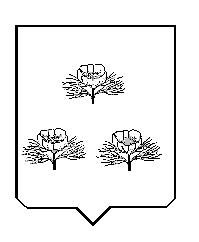 